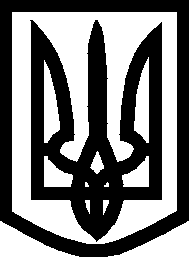 ​УКРАЇНА​ВИКОНАВЧИЙ КОМІТЕТ​МЕЛІТОПОЛЬСЬКОЇ МІСЬКОЇ РАДИ​Запорізької областіР І Ш Е Н Н Я30.11.2020                                                                                            № 223/4Про коригування тарифу на теплову енергію ТОВ «Теплоінвест – Азов» та внесення змін до рішення виконавчого комітету Мелітопольської міської ради Запорізької області від 23.01.2020 № 10/3 	Керуючись Законом України «Про місцеве самоврядування в Україні», відповідно до законів України «Про житлово-комунальні послуги», «Про теплопостачання», постанови Кабінету Міністрів України від 01.06.2011 № 869 «Про забезпечення єдиного підходу до формування тарифів на житлово-комунальні послуги», на підставі листа ТОВ «Теплоінвест — Азов» від 20.11.2020 № 56 та наданих розрахунків виконавчий комітет Мелітопольської міської ради Запорізької області ВИРІШИВ:	1. Внести зміни до рішення виконавчого комітету Мелітопольської міської ради Запорізької області від 23.01.2020 № 10/3 “ Про затвердження тарифу на теплову енергію ТОВ “Теплоінвест -Азов” та втрату чинності рішення виконавчого комітету Мелітопольської міської ради Запорізької області від 28.11.2019 № 243/1”, а саме відкоригувати тариф на теплову енергію ТОВ «Теплоінвест - Азов» у розмірі 1858,71 грн./Гкал для бюджетних установ. 	2. Контроль за виконанням цього рішення покласти на першого заступника міського голови з питань діяльності виконавчих органів ради Рудакову І. Секретар Мелітопольської міської ради                                  Роман РОМАНОВ